Tempobanan ”Tavlan” - 20 km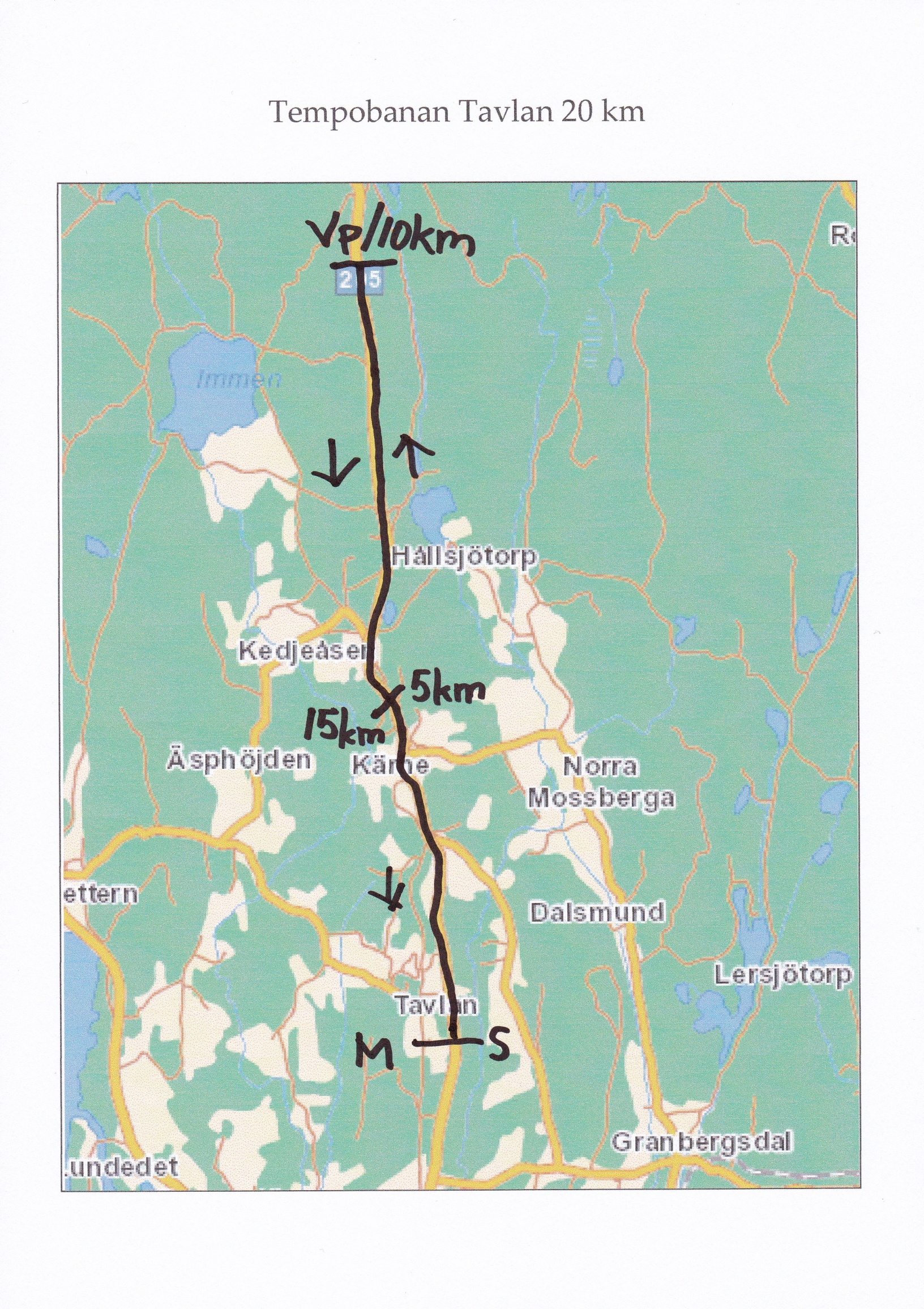 